BIODATA			                                              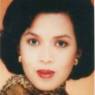 Nama		:  Kurnia Suprihatin (Nia)                                                                                                                           Tmpt/Tgl Lahir	:  Jakarta, 22 September 1965Alamat	:  Jalan Mandor Eti 20, Depok 16426 – INDONESIA       Telepon	:  Mobile: +62 815 1991 0478 /   +62 21 96 559 049    Fax: +62 21 775 5025Pendidikan	:  Taman Kanak Kanak Elementary English Private School	SMPN 98, Jakarta  	SMAN 28, Jakarta 		Beasiswa dari Institusi Internasional di                	Koninklijk Atheneum Leuven, Belgium 	Catholic University Louvain, Belgium   	(Certificate Nederlands als vreemde taal)	Universitas Indonesia: Fakultas Sastra (Sastra & Bahasa Perancis) 	John Robert Powers: Sekolah Kehumasan 	Erasmus Huis: Bahasa Belanda                                            	Universitas Indonesia: Fakultas Hukum                           	Kursus Akunting (Pembukuan)                                 ISO 9001: Sertifikasi Kepuasan Pelanggan dan Sistem Dokumentasi Universitas Indonesia: Fakultas Ilmu Sosial & Politik (Politik Perbandingan)	Organisasi Islam Internasional: Pelatihan Proteksi terhadap Anak-anak	Institut Internasional Analisa Tulisan Tangan (Calon Master Grafologi)                              Pengalaman Bekerja:Columbia Course Indonesia: Guru Bahasa InggrisGuru Privat Bahasa Inggris, Perancis dan IndonesiaSekolah Menengah Bintara: Guru Bahasa Perancis untuk 1 semesterMajalah Tempo: Pelatihan KerjaHotel Bali Resort Palace: Guest Relations OfficerKul Holidays Agency: Marketing Executive untuk Sekolah InternasionalHesnault SA Bimantara Group: Sekretaris Eksekutif untuk Tenaga Asing PerancisF&B Management: Sekretaris Eksekutif untuk Tenaga Asing ItaliaELSI Matra Indonesia: Guru In-house untuk Bahasa InggrisNon-Aligned Movements-X: Pusat Media di KTT Non Blok-XBull SA System Informatique: Sekretaris Eksekutif & Penerjemah Tenaga Asing PerancisRCTI:  Penerjemah untuk program Nuansa PagiDatascrip: Sekretaris Senior untuk Presiden DirekturThiess-Kopnatel: Sekretaris Eksekutif & Administrator untuk Tenaga Asing AustraliaPenerjemah Lisan untuk Sultan Hamengkubuwono-X Yogyakarta, Central JavaKonsultan Produksi untuk Inter News Radio Jurnalis AmerikaPerusahaan Elektronik: Menejer Pelayanan Pelanggan & Koordinator MenejerHobi		: Membaca, Menulis, Mendaki Gunung, Menyanyi, Menari TPenghargaan Khusus	: Lomba Pidato, Lomba Al Qu’an, Lomba Menyanyi Tingkat Remaja  	  Penghargaan Pertama Lomba Menulis (2001):   Tabloid Wanita IndonesiaPengetahuan Komputer	: Microsoft Office, InternetBahasa yang digunakan	: Bahasa Indonesia, Perancis, Inggris, Flemis (Belanda)Bahasa yang dipelajari	: Bahasa Jepang, Cina, Korea, Persia, ArabWisata Ke luar negeri	: Singapore, Malaysia (Johore, Malaka, Kuala Lumpur, Penang)		  Thailand (Hat Chai, Surathani, Bangkok)		  Sebagian besar wilayah Eropa Barat dan Korea SelatanWisata Domestik		: Jawa, Bali, Lombok, Sumatra, Sulawesi dan KalimantanLingkup Sosial		: Editor untuk Yogyakarta Info Bulletin (Buletin Ekspatriat)		  Staf Hubungan Internasional untuk Yayasan Hydrocephalus		  Public Relations untuk Yayasan Tuna Rungu, Yogyakarta		  Anggota Ganesha Volunteer Jakarta (Indonesian Heritages)		  Pelatihan CEFIL dari USC Canada		  Pelatihan dalam Proteksi Terhadap Anak-anakPenulis Independen untuk pendidikan, turisme, budaya dan gastronomiRingkasan singkat tentan penulisNia S. Amira (Nama sebagai penulis)Editor & Pendiri GADJAH, Buletin Satunama, Yogyakarta (1998)Editor Yogya Info Bulletin (1998 – 2000)The Jakarta Post (Lampung, Juni 2001)Kartini Magazine (Korea, 2001 – 2 episod)Djakarta Djakarta Magazine (Sirih, 2001)Penghargaan Pertama dalam Lomba Menulis Nasional, Wanita Indonesia (Title: Nyai, 2001)Konsultan Produksi di Inter News Radio Jurnalis America (2001)Cerita Anak (Title: Beruang, 2003)Novellete (Kasih Seluas Samudera, 2008)Berkenalan dengan Endive (Juli 2007)The Jakarta Post (Mandahara Kids, September 2007)Cerita Anak (Nina, gadis cilik pemecah pinang, Oktober 2007)The Jakarta Post (Scusa, Fine Dining Restaurant, 2007)A Five hours rendezvous with Balinese Languan Family (Oktober 2007)Fiksi (Kabut Cinta di Selomerto, Oktober 2007)Website Translator+Editor: Wakatobi.infoKompas (Title: Tempeh, Mei 2009)Top Idol Magazine (Cerita pendek: Kim Chee, Maret 2011)Top Idol Magazine (Cerita pendek: Bintang Bertaburan di Malioboro, Des 2011)Top Idol Magazine (Cerita pendek: Mawar, Maret 2012)Publik Magazine (Artikel Khusus: Nuklir di Iran, Kenapa takut? – Juni 2014)Manasik Magazine (Wawancara Maher Zain dan Raef – Juli 1, 2014)Buletin Kejaksaan (Pariwisata Jawa Barat: Bogor – Agustus, 2014)Manasik Magazine (Profil sebagai Chef dalam demo masak masakan Korea /IKKG – Sept 10, 2014Manasik Magazine (Wawancara Dubes Paraguay) – Okt 9, 2014Eurasia Hoy  USA (Kuliah Umum Dubes dalam bahasa Spanyol) – Nov 2014Manasik Magazine – January Edition, 2015 – Demo masak di Kementrian KelautanEurasia Hoy USA dan Foreignpolicynews USA (Kuliah Umum Dubes dalam bahasa Inggris) – Februari 2015Artikel, Buku dan Kumpulan Puisi yang akan dipublikasikan DIOGEN pro culture magazine USA/BiH: http://www.diogenpro.com/redakcijaeditorial-board.html 